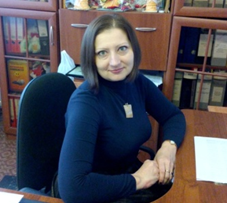 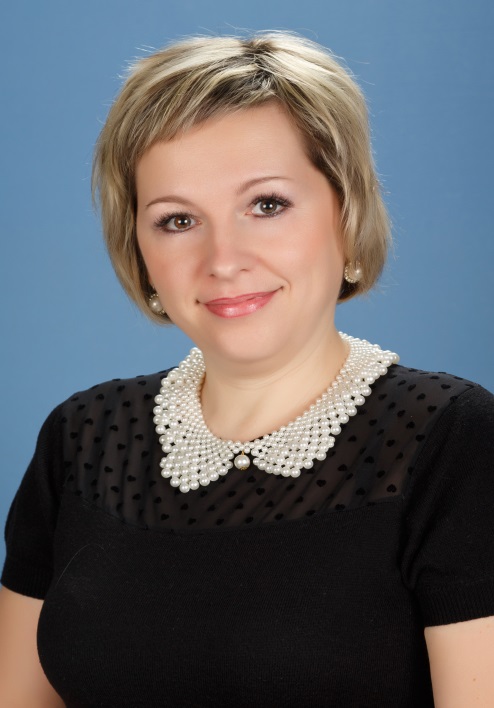 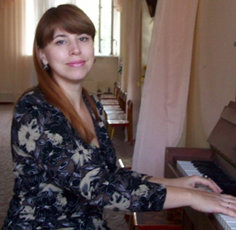 Заведующий СП «Детский сад «Жар-птица»Колокольцева Елена Владимировна, 28.06.1973 г. р.Образование – высшее Категория – нет Педагогический стаж – 26 л. 1 м.Старший воспитательВилкова Юлия Александровна, 02.07.1979 г. р.Образование – высшееКатегория – высшаяПедагогический стаж – 13 л. 3 м.Музыкальный руководительКривова Татьяна Витальевна, 30.09.1966 г. р.Образование – среднее специальноеКатегория – высшаяПедагогический стаж – 32 г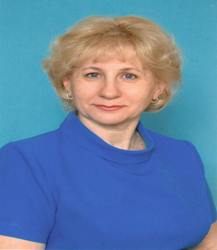 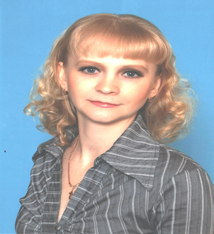 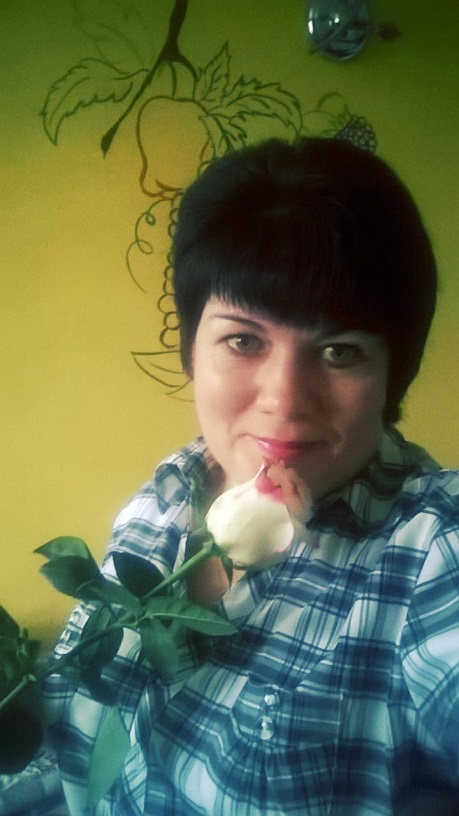 Инструктор по физической культуреБуланова Ирина Юрьевна, 31.01.1957 г. р.Образование – среднее специальноеКатегория – перваяПедагогический стаж – 42 г.Учитель - логопедКузякина Анна Евгеньевна, 18.07.1977 г. р.Образование – высшееКатегория – высшаяПедагогический стаж – 10 л.1 м.Учитель - логопедГолубкина Ольга Владимировна, 02.09.1977 г. р.Образование – высшееКатегория – перваяПедагогический стаж – 7 л.9 м.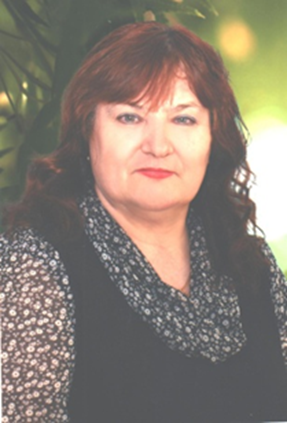 Педагог – психологБанникова Галина Михайловна, 24.09.1952 г. р.Образование – высшееКатегория – нетПедагогический стаж – 46 л.